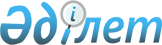 О внесении изменения в постановление Правительства Республики Казахстан от 5 июля 2012 года № 918 "Об установлении квот на привлечение иностранной рабочей силы по приоритетным проектам на 2012 год и утверждении условий выдачи разрешений на привлечение иностранной рабочей силы по приоритетным проектам"Постановление Правительства Республики Казахстан от 12 ноября 2012 года № 1432

      Правительство Республики Казахстан ПОСТАНОВЛЯЕТ:



      1. Внести в постановление Правительства Республики Казахстан от 5 июля 2012 года № 918 «Об установлении квот на привлечение иностранной рабочей силы по приоритетным проектам на 2012 год и утверждении условий выдачи разрешений на привлечение иностранной рабочей силы по приоритетным проектам» следующее изменение:



      в приложении к указанному постановлению:



      строку, порядковый номер 3, изложить в следующей редакции:

«                                                                 ».



      2. Настоящее постановление вводится в действие со дня первого официального опубликования.      Премьер-Министр 

      Республики Казахстан                             С. Ахметов
					© 2012. РГП на ПХВ «Институт законодательства и правовой информации Республики Казахстан» Министерства юстиции Республики Казахстан
				3Строительство

второй и третьей

очереди

«Жанажольскогогазоперерабатывающего завода»Акционерное

общество

«СНПС –

Актобемунайгаз

»Актюбинская

область2012-2015 гг.2249451700